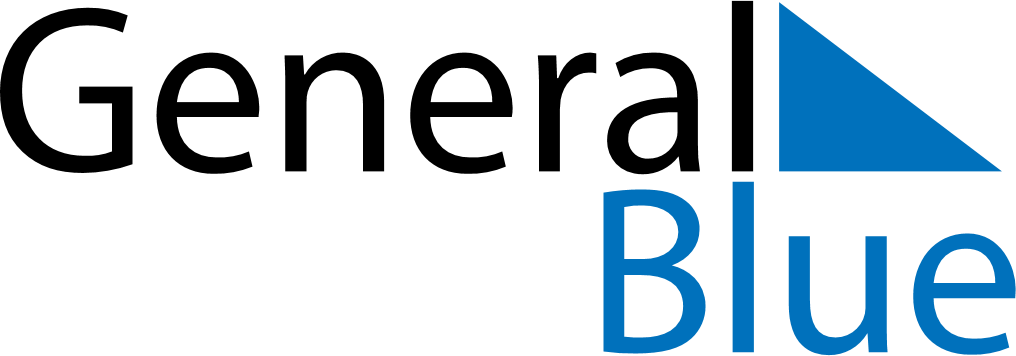 Q4 2027 CalendarChristmas IslandQ4 2027 CalendarChristmas IslandQ4 2027 CalendarChristmas IslandQ4 2027 CalendarChristmas IslandQ4 2027 CalendarChristmas IslandQ4 2027 CalendarChristmas IslandQ4 2027 CalendarChristmas IslandOctober 2027October 2027October 2027October 2027October 2027October 2027October 2027October 2027October 2027MONTUETUEWEDTHUFRISATSUN123455678910111212131415161718191920212223242526262728293031November 2027November 2027November 2027November 2027November 2027November 2027November 2027November 2027November 2027MONTUETUEWEDTHUFRISATSUN12234567899101112131415161617181920212223232425262728293030December 2027December 2027December 2027December 2027December 2027December 2027December 2027December 2027December 2027MONTUETUEWEDTHUFRISATSUN123456778910111213141415161718192021212223242526272828293031Oct 6: Territory DayDec 25: Christmas DayDec 26: Boxing Day